The Farmington Libraries Garmany Online Music Seriespresents:The Modernistics:  Holiday Hits and Other Favorites from the Great American Songbook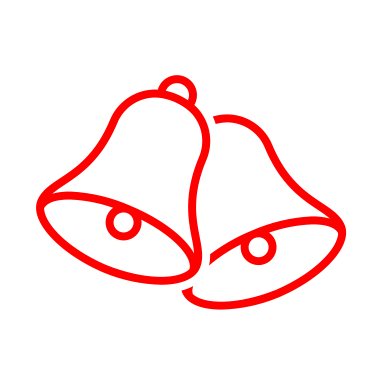 Part I:  Swinging Holiday HitsTed Powers, guitar, vocals, percussion and tapPeter H. Bloom, flute  ~  Dave Zox, double-bassWalking in a Winter Wonderland by Felix BernardSleigh Ride by Leroy Anderson and Mitchell ParrishI’ve Got My Love to Keep Me Warm by Irving BerlinLet It Snow by Sammy Cahn and Jule StyneThe Christmas Song by Mel Tormé and Bob WellsBrazilian Sleigh Bells by Percy FaithRudolph the Red-Nosed Reindeer by Johnny MarksPart II:  Celebrating the Great American SongbookPamela Powers, vocals and tap ~ Ted Powers, guitar and vocals;Peter H. Bloom, flute  ~ Mark Leighton, guitar   ~  Dave Zox, double-bassSunny Side of the Street by Jimmy McHugh and Dorothy FieldsIt’s Only a Paper Moon by Harold Arlen and Yip Harburg/Billy RoseSomente by PixinguinhaBei Mir Bis Du Schoen by Jacob Jacobs and Sholom SecundaIt Don’t Mean a Thing If It Ain’t Got That Swing by Duke Ellington and Irving MillsThis concert is sponsored by the Hartford Foundation for Public Giving 